АДМИНИСТРАЦИЯ ГОРОДА НИЖНЕГО НОВГОРОДАДепартамент образованиямуниципальное бюджетное образовательное учреждениелицей № 87 имени Л.И.НовиковойРоссия , 603047, г. Нижний Новгород, ул. Красных Зорь, д.14аТел/факс: /831/ 224-03-82 , 224-48-04Развитие детского общественного движения и самоуправления, как средство реализации потенциальных лидерских способностей и коммуникативной культуры.Название работы «Роль детских общественных объединений, организаций, движений на примере ДОО «Зелёная планета».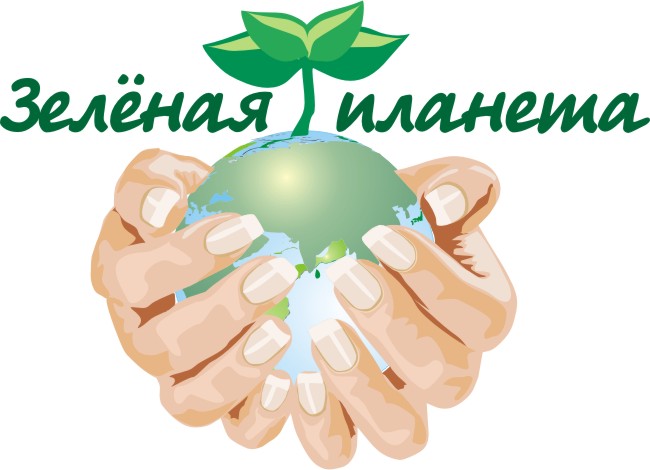 Автор: Бирюкова Светлана Валерьевнаучитель биологииМБОУ лицей № 87 имени Л.И.НовиковойМосковского района г. Нижнего НовгородаТелефон: (831)214-20-29; 8 9159528200sveta-m-73@mail.ruНижний Новгород, 2013 годЛюбое образование — это экологическое образование.В зависимости от того, что включенов образовательный процесс, как он происходит,как расставляются приоритеты, учащиеся узнают,что они являются частью естественного мираили, наоборот, — что они отделены от него.Д. ОррУсилиями учителей  биологии и экологии прививается детям любовь к природе, показываются ее величие, красота и ранимость; становится видимым мир сложных взаимодействий живой природы, человека и среды, экологии и здоровья. Это важная  ответственная работа, ибо результат ее влияет на экологическую грамотность и нравственность подрастающего поколения. Экологические проблемы крупных городов особо актуальны для каждого жителя такого крупного мегаполиса, каким является Нижний Новгород. Поэтому, программа детского общественного объединения «Зелёная планета» затрагивает прежде всего  вопросы загрязнения городской среды, проблемы, с которым приходится сталкиваться жителям крупных городов – сохранение и поддержание экологически чистой обстановки в городе, сохранение видового разнообразия городской экосистемы, сохранение здоровья человека. Природоохранная направленность программы способствует формированию у обучающихся осознанного отношения к природе родного края, а также формированию исследовательских навыков.Программа ДОО «Зелёная планета» помогает понять необходимость сохранения всего многообразия жизни; раскрыть сущность происходящих экологических катаклизмов; понять современные проблемы экологии;  осознать актуальность её как для всего человечества, так и для каждого человека в отдельности; вызвать стремление принимать личное участие в преодолении экологического кризиса, в решении экологических проблем. Новизна и актуальность программы заключаются в умелом сочетании различных форм работы, направленных на развитие детей, с опорой на практическую деятельность, и обусловлена важностью внешкольной природоохранной работы на современном этапе, необходимостью знать и изучать родные места, понимать целесообразность взаимоотношений подрастающего поколения с окружающей средой. Цель ДОО «Зелёная планета»: дать обучающимся возможность реализовать потребность в самовыражении и творчестве в области экологической деятельности, тем самым создать благоприятную почву  для проявления у учащихся мотивации к углублению своих знаний в области экологии.Задачи:•	Формирование экологического взгляда на мир, целостного представления о взаимодействии  живой и неживой природы с человеком, т.е. с самими учащимися, как частью природы.•	Воспитание экологической  культуры, которая поможет учащимся сейчас и в будущем  жить в гармонии с окружающей средой, убережет  их от разрушительных для экосистем действий.•	Овладение учащимися знаний о живой природе, общими методами ее изучения, учебными умениями.•	Формирование на базе этих знаний  и умений научной картины мира как компонента общечеловеческой культуры.•	Гигиеническое воспитание и формирование здорового образа жизни, способствующего сохранению  физического и нравственного здоровья человека.•	Формирование экологической грамотности людей, знающих биологические закономерности, связи между живыми организмами, их эволюцию, причины видового разнообразия.•	Установление гармоничных отношений с природой, обществом, самим собой, со всем живым как главной ценностью на Земле.Высшим органом самоуправления  является Конференция, делегатами которой являются представители ДОО «Зелёная планета».Функции Конференции:- законодательная (дополняет и вносит изменения в Положение, разрабатывает и принимает программу деятельности ДОО «Зелёная планета»);- координирующая (избирает «Совет зелёных», определяет его количественный состав, координирует деятельность ДОО «Зелёная планета», определяет ведущие направления деятельности);-     функция приема в детское общественное объединение «Зелёная планета».Исполнительным органом самоуправления ДОО «Зелёная планета»является «Совет зелёных», который организует и проводит социально-значимые дела, экологическую поисковую работу,  экологические акции и проекты, познавательные конкурсы, викторины, эколого-просветительскую работу, обеспечивает распространение информации о деятельности ДОО «Зелёная планета».Основные направления деятельности (исследовательская; проектная; научная; учебная; досуговая; игровая; олимпиадная) связаны с формированием самостоятельной, активной, инициативной и ответственной личности. В формировании учебных компетенций особое внимание уделяется развитию исследовательских, рефлексивных и самооценочных умений и навыков, развитию познавательного интереса к вопросам сохранения всего многообразия жизни; раскрытию сущности происходящих экологических катаклизмов; пониманию современных проблем экологии;  осознанию актуальности её как для всего человечества, так и для каждого человека в отдельности; стремлению принимать личное участие в преодолении экологического кризиса, в решении экологических проблем. Программа позволяет решать важные учебно-воспитательные задачи, углубляя и расширяя биологические и экологические знания учащихся. Дети активно проявляют интерес к познанию окружающего мира, стремятся к самостоятельной работе. Воспитание ученика – исследователя – это процесс, который открывает широкие возможности для развития активной и творческой личности, способной вести самостоятельный поиск, делать собственные открытия, решать возникающие проблемы, принимать решения  и нести за них ответственность. Только в поиске, в ходе самостоятельных  исследований развивается мышление ребенка, знания и умения добываются в результате его собственного познавательного труда.Принципы работы ДОО «Зелёная планета» основываются на связи обучения с жизнью. Основными мотивами деятельности детей в ДОО «Зелёная планета» является самоактуализация и самореализация личности ребенка.Деятельность  ДОО «Зелёная планета» носит системно-деятельностный характер, лежащий в основе Федерального Государственного Образовательного Стандарта, который обеспечивает формирование готовности к саморазвитию и непрерывному образованию; проектирование и конструирование социальной среды развития обучающихся в системе образования; активную учебно-познавательную деятельность обучающихся; построение образовательного процесса с учётом индивидуальных возрастных, психологических и физиологических особенностей обучающихся. Программа ДОО «Зелёная планета», как  и ФГОС, ориентирована на становление личностных характеристик выпускника: активно и заинтересованно познающего мир, осознающего ценность труда, науки и творчества, важность образования и самообразования для жизни и деятельности; умеющего учиться, способного применять полученные знания на практике; осознанно выполняющего правила здорового и экологически целесообразного образа жизни, безопасного для человека и окружающей его среды; ориентирующегося в мире профессий, понимающего значение профессиональной деятельности для человека в интересах устойчивого развития общества и природы.На занятиях ДОО применяются различные формы деятельности: ручной труд, викторины, выставки, конкурсы, доклады, семинары, обобщающие занятия,  занятия-путешествия, выступление агитбригад и др.Виды деятельности:Игровая деятельность реализуется через самостоятельную  работу  с информацией при подготовке детей к викторинам, играм-конкурсам;Проектная деятельность осуществляется путем реализации учебных или социально значимых целей;Научная деятельность осуществляется совместно с научным обществом учащихся лицея и выражается в написании научно-исследовательских работ, рефератов, учебно-исследовательских проектов;Досуговая деятельность реализуется через проведение праздников, связанных с основными экологическими датами;Олимпиадная деятельность реализуется через программу подготовки к олимпиадам по экологии.Формы содержания деятельности ДОО «Зелёная планета» Развитие личности учащегося через активные виды деятельности, через личностно – ориентированный подход к проведению занятий: самостоятельная подготовка к играм, конкурсам; презентация деятельности ДОО «Зелёная планета», проведение дискуссий, круглых столов, конференций, подготовка и проведение экскурсий, защита проектов и научно-исследовательских работ, проведение викторин, конкурсов, публикации детских работ, участие в олимпиадах различного уровня с помощью методических приемов обучения, которые:- стимулируют учащихся к постоянному пополнению знаний об окружающей среде (деловые или сюжетно - ролевые игры, конференции, семинары, беседы, рефераты, диспуты, дебаты, викторины, компьютерные технологии);- способствуют развитию творческого мышления, умению предвидеть возможные последствия природообразующей деятельности человека; - методы, обеспечивающие формирование интеллектуальных умений: анализ, синтез, сравнение, установление причинно-следственных связей, а также традиционные методы - беседа, наблюдения, опыт, лабораторные и практические работы; - обеспечивают развитие исследовательских навыков, умений; основ проектного мышления учащихся (проектные работы, проблемный подход  к изучению отдельных явлений), вовлекают учащихся в практическую деятельность по решению проблем окружающей среды местного значения, агитационную деятельность (акции практической направленности – очистка территории, изучение и подсчет видового разнообразия, пропаганда экологических знаний  - листовки, газеты, видеоролики, лекции, спектакли и пр.)Наиболее значимые результаты деятельности:•	Умение самостоятельно добывать знания и применять их на практике.•	Умение грамотно вести диалоги и аргументированно участвовать в обсуждении, задавать и отвечать на вопросы.•	Активно участвовать в коллективной познавательной деятельности.•	Умение самостоятельно работать с литературой, вести дневник наблюдений, писать рефераты.•	Знание основных экологических проблем города, района, области, форм и методов охраны окружающей среды.•	 Умение готовить выступления о результатах  наблюдений на заседаниях ДОО, классных часах, экологических вечерах, конференциях, т.е. грамотно описывать и анализировать полученные данные.•	Умение проводить занятия в ДОО, игровые программы, готовить вечера, праздники.•	Внедрение проектной деятельности и новых технологий в процесс обучения учащихся.•	Практические мероприятия: участие в конкурсах, олимпиадах, акциях и пр.Формы подведения итогов1.   Создание и поддержание веб – сайта ДОО «Зелёная планета» с литературными описаниями и фотографиями из нашей жизни. Размещение на веб – сайте отчетов о прошедших мероприятиях.2. Тематические фотовыставки и выставки – фотоотчеты о проведенных мероприятиях, муниципальных, региональных, федеральных конкурсах по экологии, олимпиадах и НОУ по экологии. События в рамках ДОО «Зелёная планета» в 2012/2013гг.ДОО «Зелёная планета» создано в 2012/2013 учебном году. За прошедший учебный год нами созданы и реализованы следующие события:Проект «Зоопарк «Лимпопо» http://www.lyceum87.nnov.ru/new/index.php/novosti-i-obyavleniyaПроект Е. «Исследуем нашу еду»http://nsportal.ru/shkola/biologiya/library/proekt-chto-nuzhno-znat-o-pishchevyh-dobavkah;http://letopisi.ru/index.php/Программа_Зеленые_школы._Январь_2013#.D0.A0.D0.B0.D0.B1.D0.BE.D1.82.D1.8B_.D1.88.D0.BA.D0.BE.D0.BB-.D1.83.D1.87.D0.B0.D1.81.D1.82.D0.BD.D0.B8.D0.BA.D0.BE.D0.B2Занятие для детей среднего школьного возраста 5-8 класса "Меньше мусора - меньше проблем" (в форме игры - научной конференции «Выбор пути в будущее»)http://nsportal.ru/shkola/vneklassnaya-rabota/library/zanyatie-dlya-detey-srednego-shkolnogo-vozrasta-5-8-klassa-mensheПроект «Изучение проблемы бытовых отходов в городе Нижнем Новгороде и пропаганда раздельного сбора ТБО»http://nsportal.ru/ap/ap/drugoe/izuchenie-problemy-bytovyh-othodov-v-gorode-nizhnem-novgorode-i-propaganda-razdelnogoПроект «Доработка концепции и плана основных мероприятий комплексного развития Сормовского парка культуры и отдыха в г. Нижнем Новгороде»http://nsportal.ru/ap/ap/drugoe/dorabotka-koncepcii-i-plana-osnovnyh-meropriyatiy-kompleksnogo-razvitiya-sormovskogoПроект «Школьная страна»http://www.lyceum87.nnov.ru/new/index.php/novosti-i-obyavleniyaВ 2012 году мы присоединились к Общероссийской программе с международным участием «Зеленые Школы России» http://tinyurl.com/ecoshola201314. Цель программы - сформировать сообщество школ России и СНГ, ориентированных на непрерывное экологическое образование, внедряющих на своей базе конкретные экологические меры и реализующие экологические проекты и программы в местном сообществе.Одним из организаторов и партнеров Программы является межрегиональная общественная организация Зеленое движение России "ЭКА". В 2013 году я стала координатором Территориального штаба Движения «ЭКА» в Нижегородской области. Мы  вместе разрабатываем и воплощаем в жизнь экологические проекты с конкретными измеримыми результатами, ищем единомышленников и развиваем наше сообщество http://ecamir.ru/reg_52/: реализация программы «Больше кислорода!» (посадка деревьев в школьных питомниках с активным участием учителей и школьников),  ведение регулярной и систематической деятельности в своем регионе в рамках программ, проектов, акций, событий, которые реализует Движение ЭКА, отражение деятельности на сайте в виде новостей http://ecamir.ru/division_103/.События в рамках ДОО «Зелёная планета» в 2013/2014гг.Участие во всероссийской уборке «Сделаем -2013» совместно с «Блогер против мусора».  Субботники проходили на территории нашего лицея и близлежащих домов, а также вдоль берега реки Левинка, протекающей на территории лицея. За два дня участие в акции приняло около 300 человек, среди которых школьники, педагоги, волонтеры - семьи (родители с детьми) из близлежащих домов. Участникам выдавали комплект эка-волонтера, куда входили футболки, кепки, банданы, флаги, мешки для мусора и перчатки. Всего участники акции собрали 30 мешков с мусором. http://ecamir.ru/news/Sdelali-2013-v-litsee-87.htmlНеделя экомобильности 16-22 сентября. Во многих классах состоялись классные часы и велоуроки. Завершилась неделя днём без авто, в рамках которого учащиеся лицея посетили музей ретро-трамваев и троллейбусов. http://ecamir.ru/news/Sdelali-2013-v-litsee-87.htmlУчастие в акции по заготовке ягод для животных ЗООПАРКА «ЛИМПОПО» на зимний период.http://www.nnzoo.ru/news/32408-nizhegorodtsy-sobrali-dlya-pitomtsev-limpopo-bolee-330-kg-ryabiny.htmlЭкскурсия в ботанический сад Нижегородского государственного университета им. Н.И.Лобачевского в рамках реализации программы «Больше кислорода!».Участие в акции «ПЕРЕрождение отходов» и экологической акции «СДАЙ БАТАРЕЙКУ – СПАСИ ПЛАНЕТУ». 29 сентября на площадке возле зоопарка «Лимпопо» прошла акция «ПЕРЕрождение отходов», организованная Экологическим центром «Дронт» совместно с министерством экологии и природных ресурсов Нижегородской области. В рамках акции происходил сбор различного вторсырья и использованных батареек, буккроссинг, конкурс плакатов на тему «Собирай мусор раздельно!» http://ecamir.ru/division_103/.В лицее прошли классные часы, внеклассные мероприятия по темам: «4 октября – Всемирный день защиты животных» с созданием коллажа о животных, «Животные Красной книги», «Животные заповедников Нижегородской области», «Мы в ответе за тех, кого приручили», «Забота о птицах» с изготовлением кормушек для птиц и др.Участие в районном этапе городского конкурса рисунков «Животные Красной книги».Список использованной литературы1. Величковский В.Т. Здоровье человека и окружающая среда. - М: Новая школа, 1997.2. Винокуров Ю.Е. Экологическое право РФ /Курс лекций. - М: МНЭПУ,1997.3. Зверев Д. Практические занятия по экологии. - М: Просвещение, 1998.4. Жигарев А. и др. Основы экологии /сборник задач, упражнений, практических работ. - Дрофа, 2002.5. Колосков А.В. Фотографирование как метод экологического воспитания и образования. - МГДТДЮ, 1998.6. Криксунов Е.А. и др. Экология. - Дрофа, 2001г.7. Ошмарин А.П. и др. Экология /Школьный справочник. - Ярославль, Академия развития, 1998.8. Пугал Н.А. Экология эстетика пришкольного участка /Школьные технологии, № 3, 1998.9. П. Ревелль, Ч. Ревелль. Среда нашего обитания. – Мир, 1995.10. Чернова Н.М. и др. Основы Экологии, 10(11). - М: Просвещение, 2002.11. Экология. Краткий справочник школьника, 9-11 кл. – Дрофа, 1997.Приложение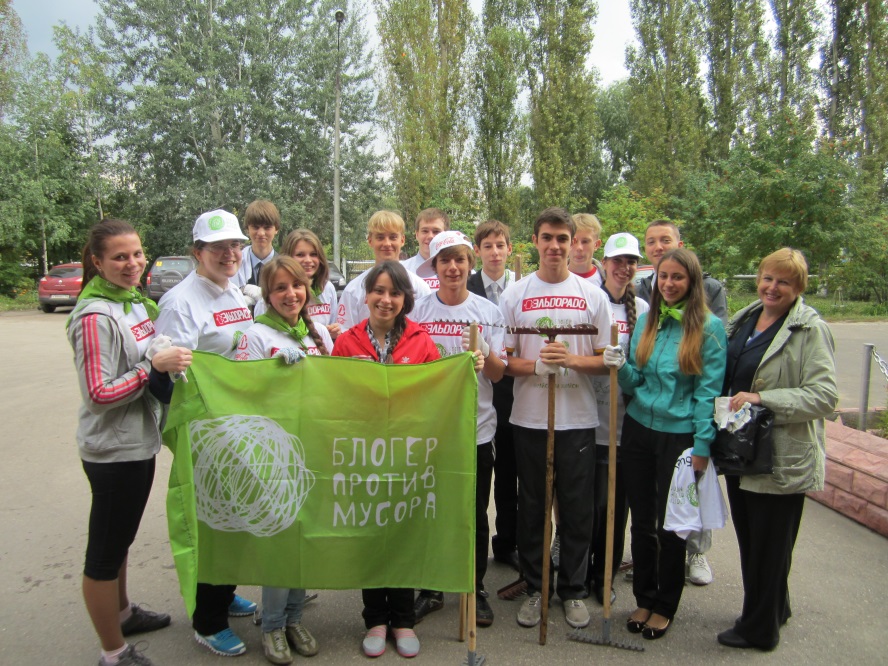 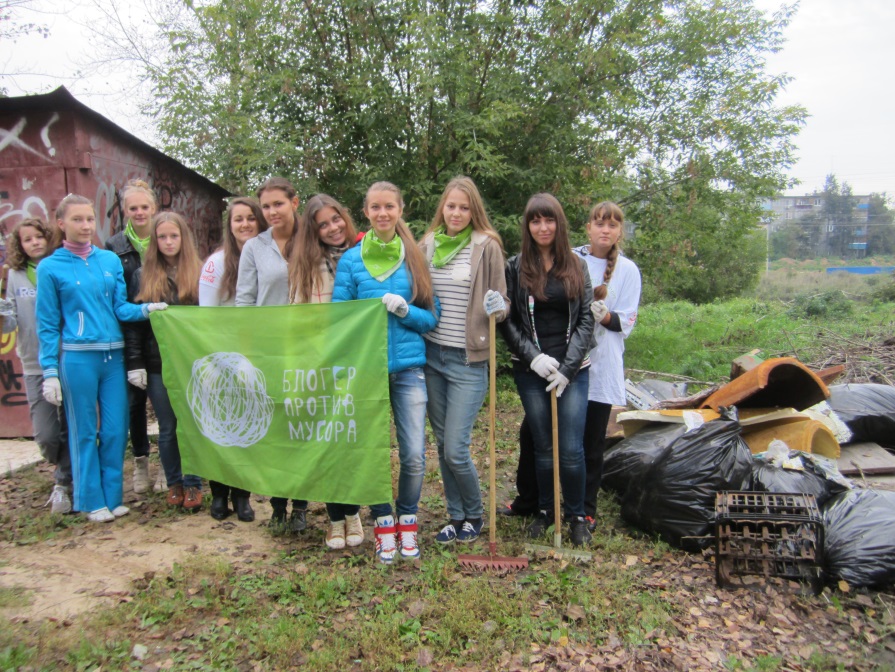 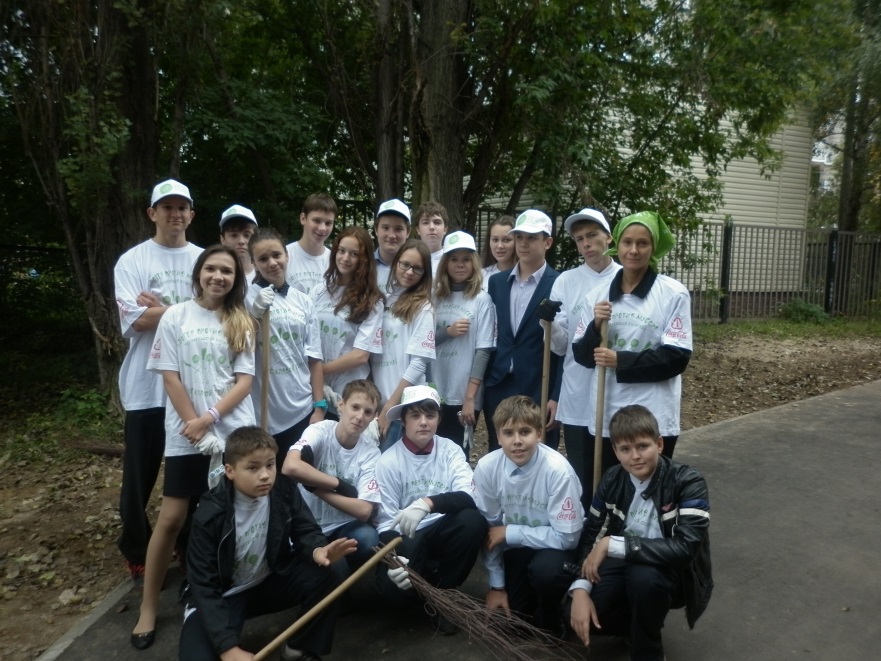 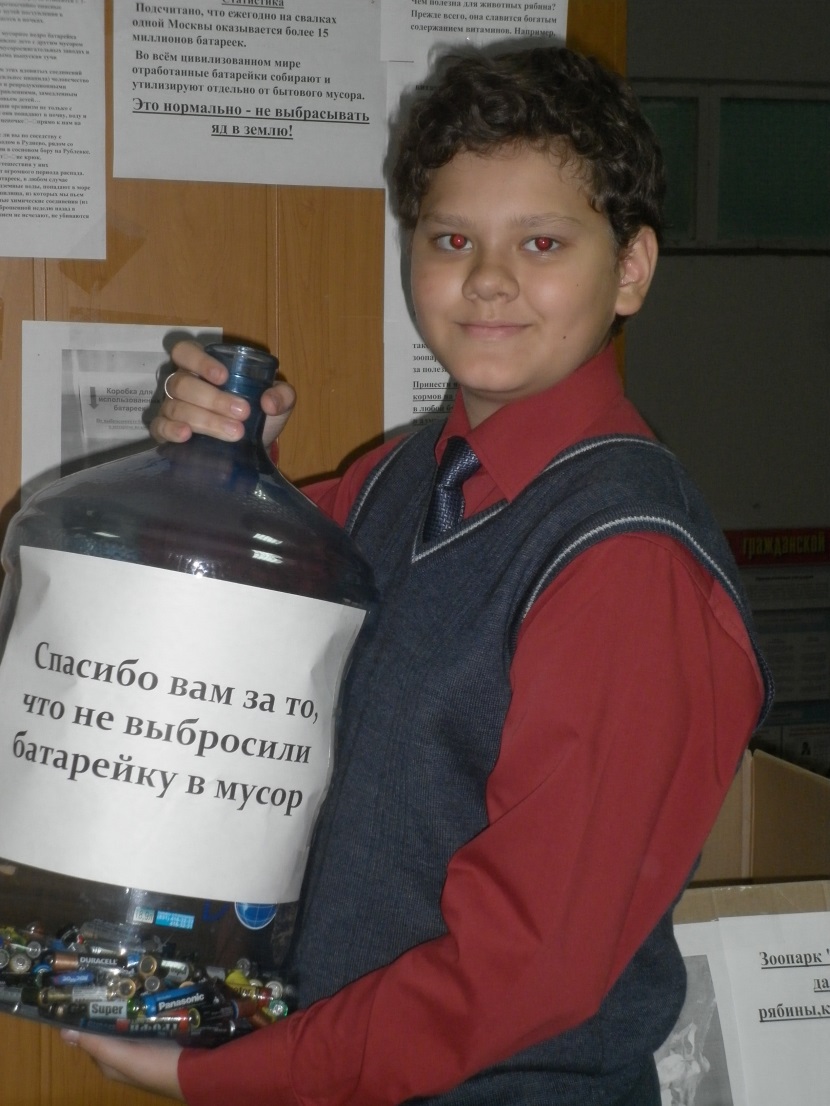 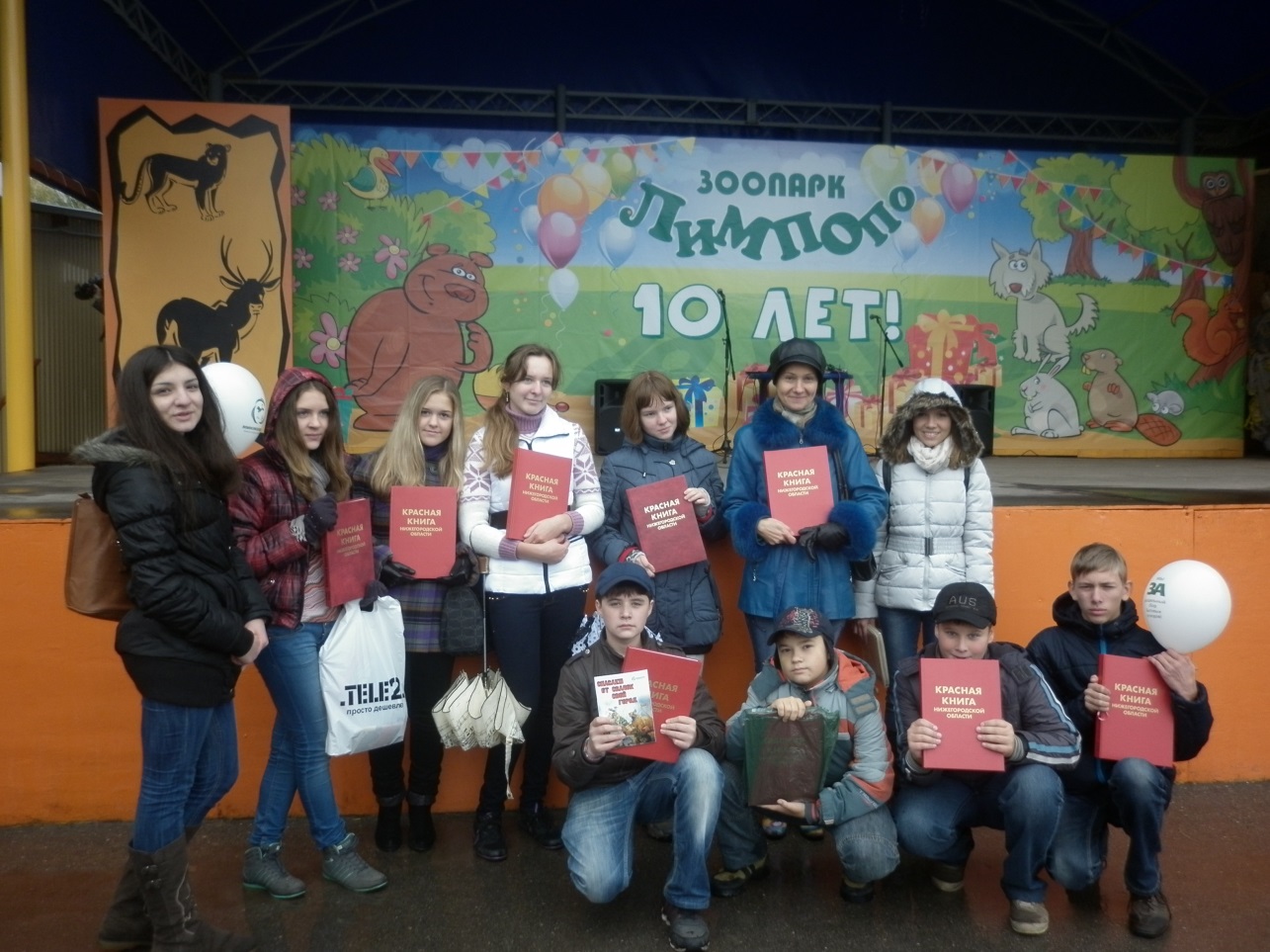 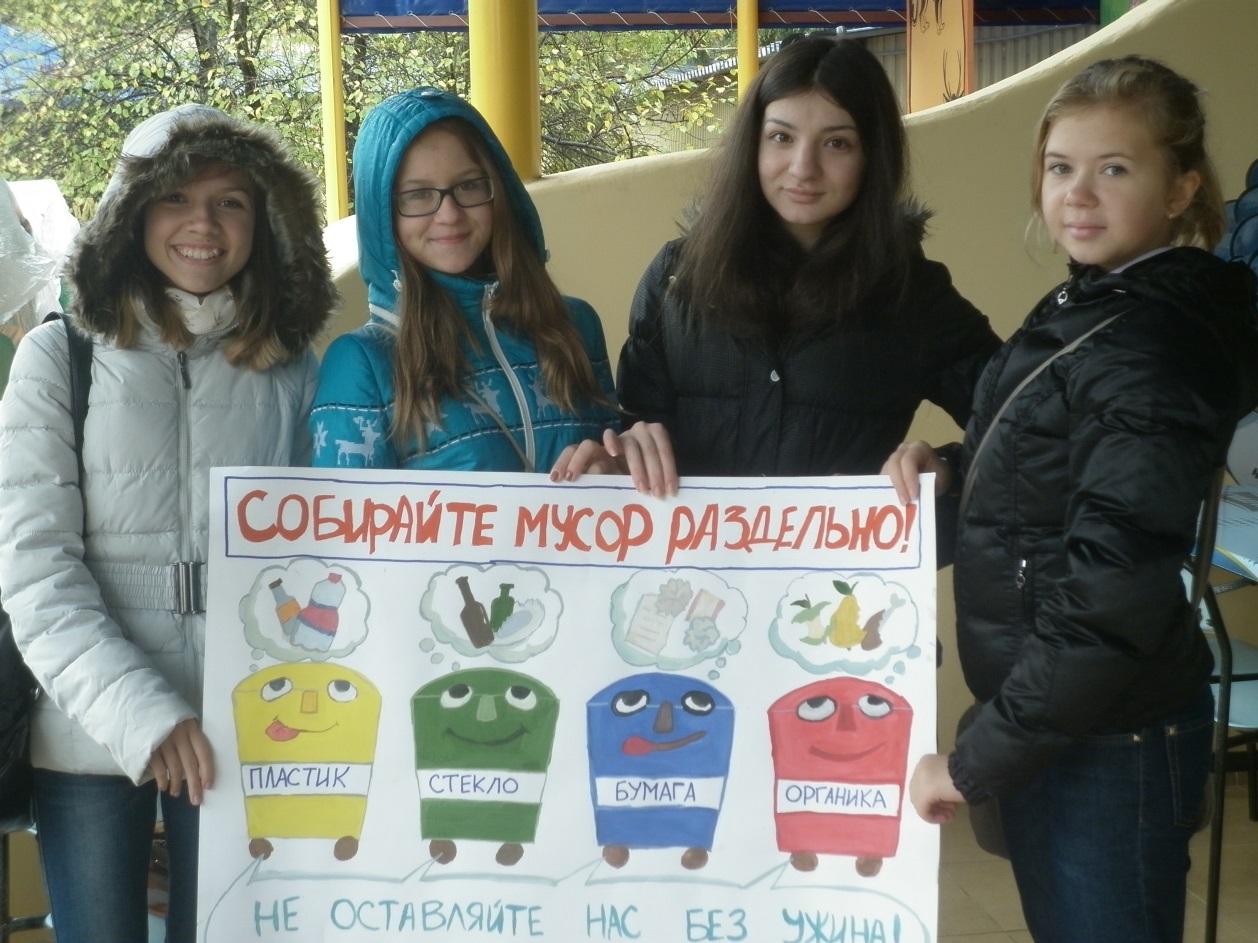 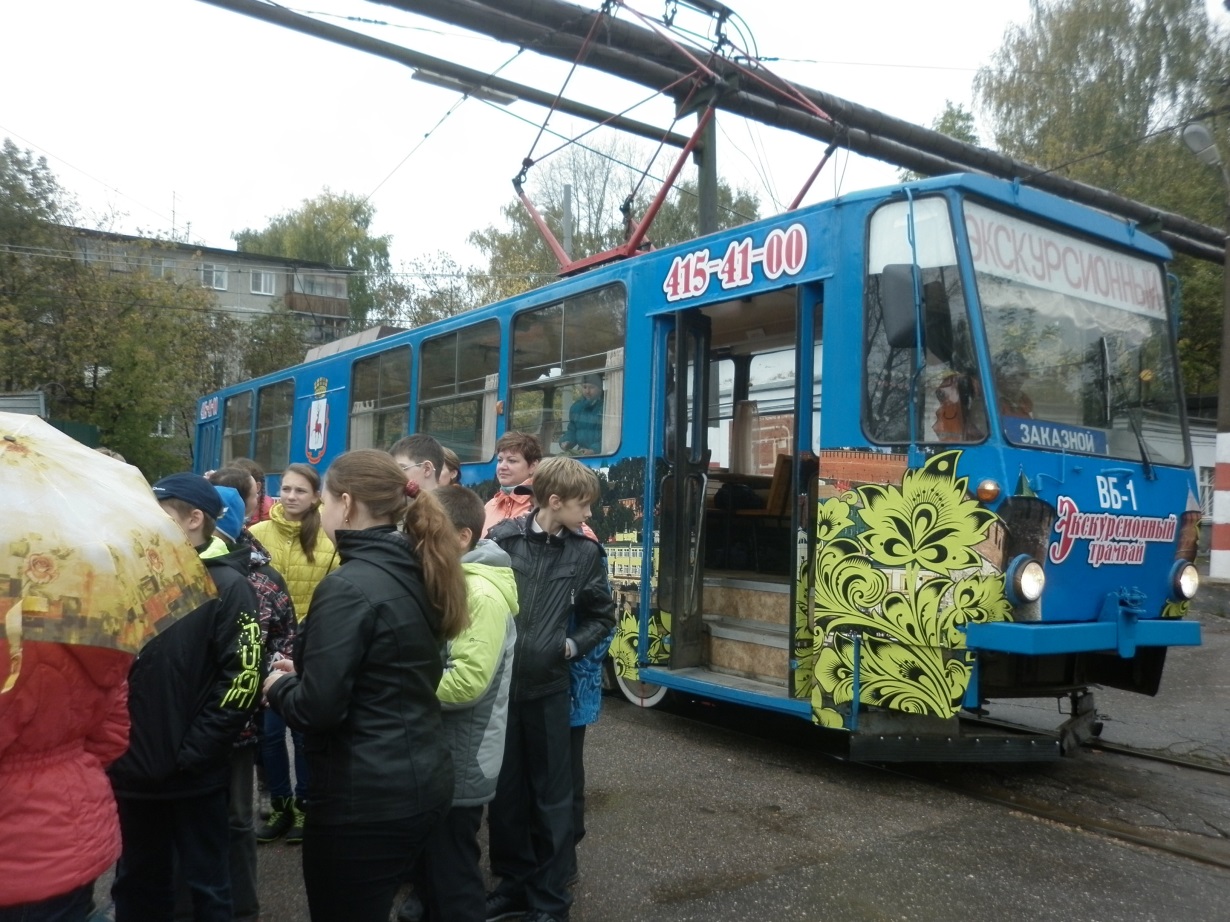 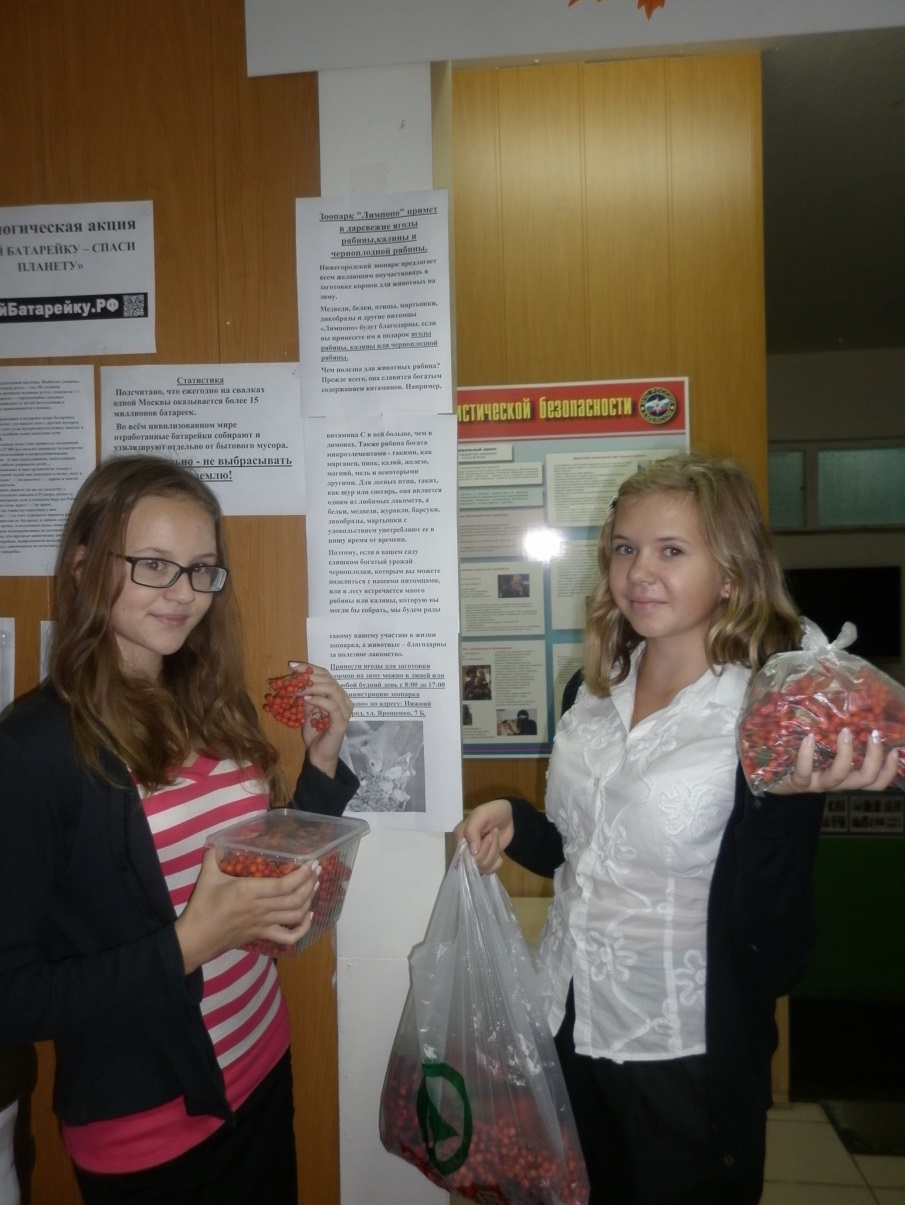 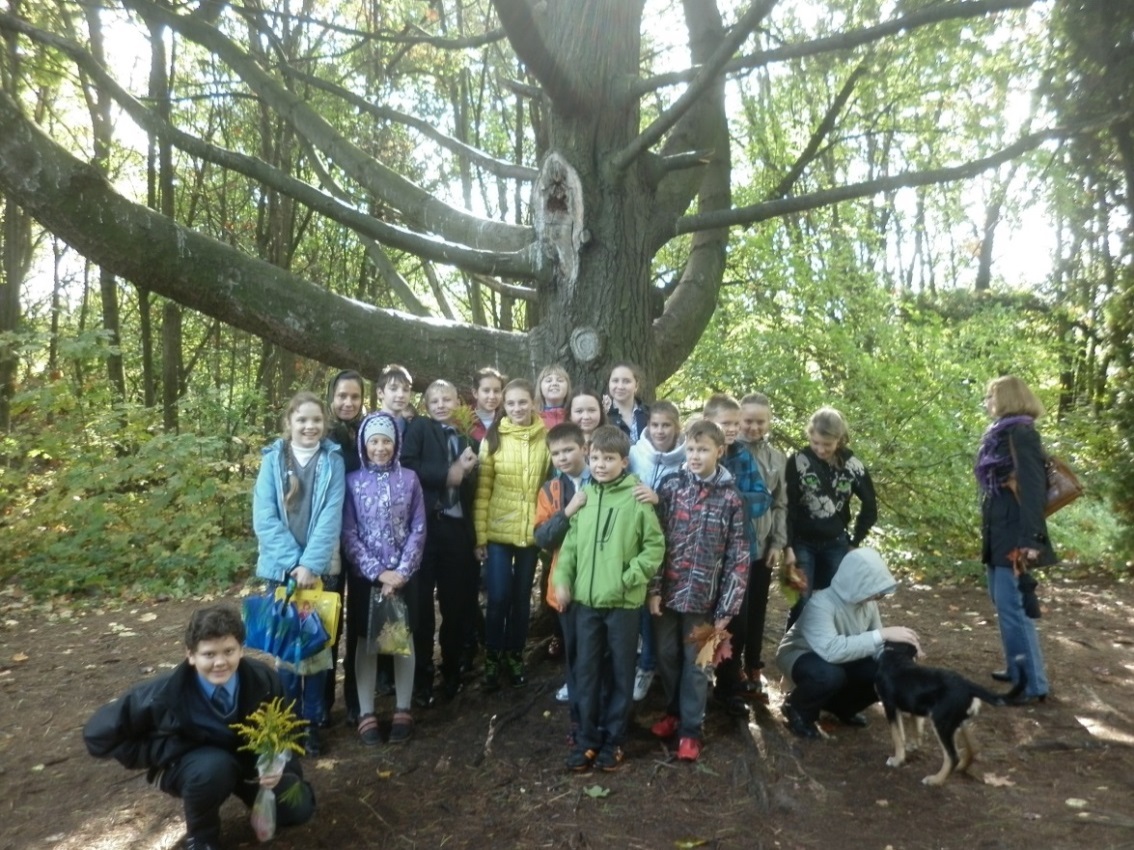 